	В преддверии Нового года учащиеся и сотрудники МБОУ ВСОШ поздравили постояльцев ГУ «Дом-интернат Сухоложский для престарелых и инвалидов» с наступающими праздниками и передали открытки с добрыми, искренними пожеланиями и сладости к чаю.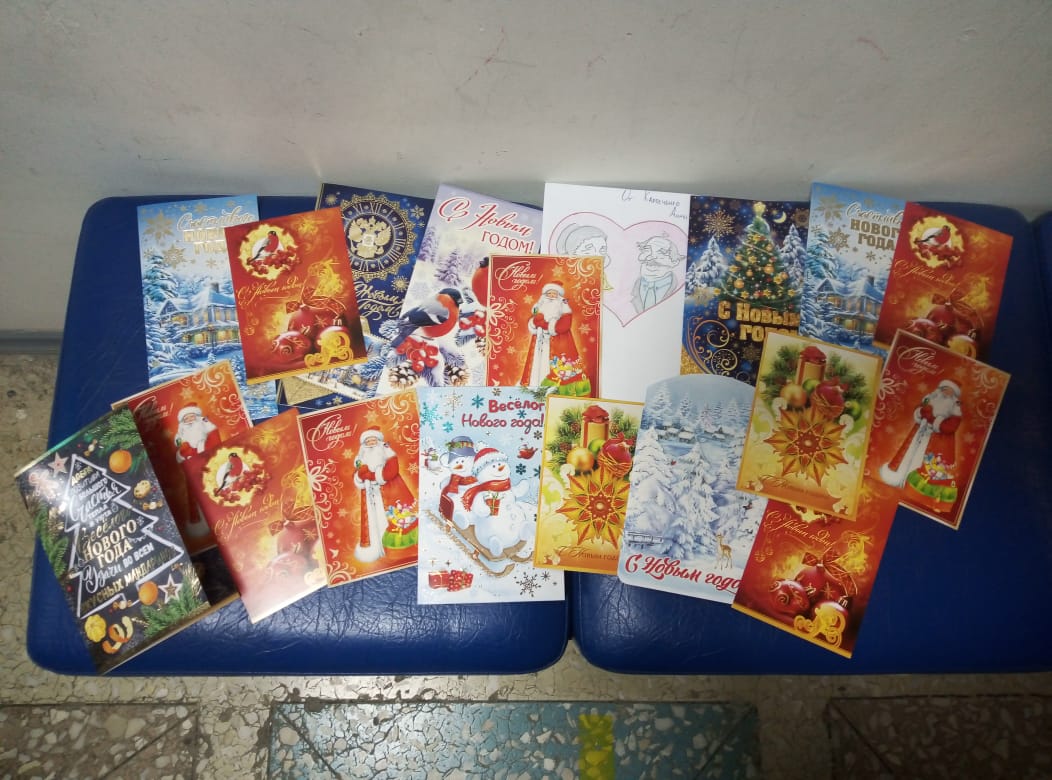 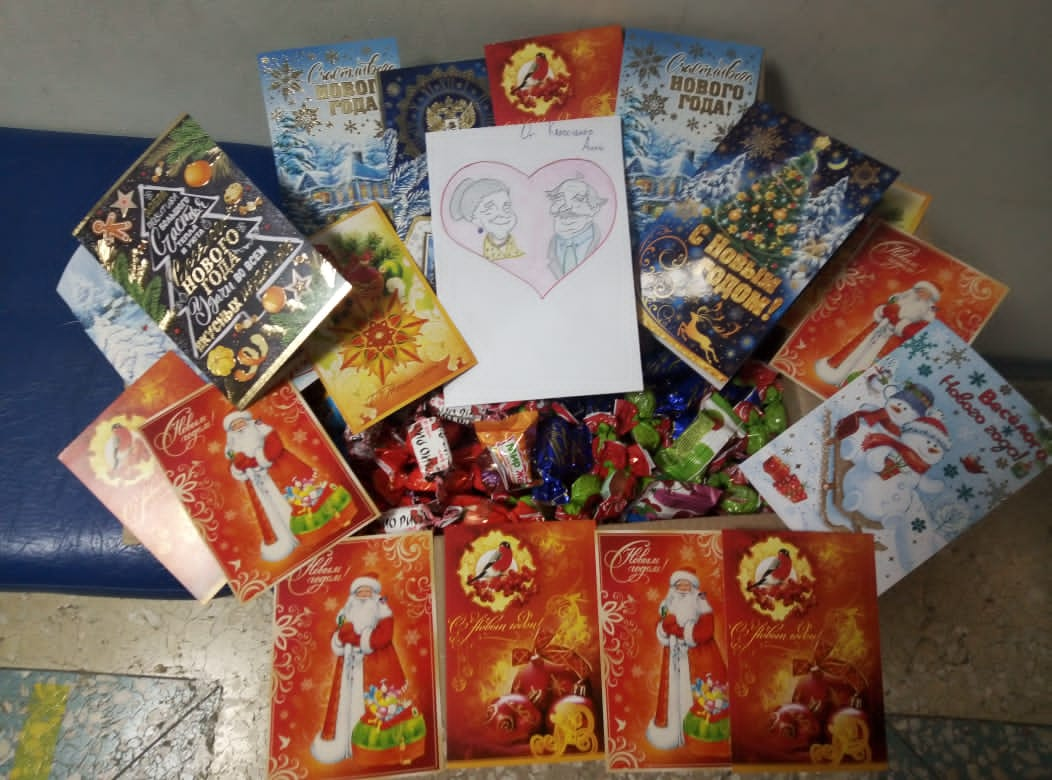 